REQUISITOS Y PROCEDIMIENTO PARA LA INSCRIPCIÓN DEL TEG (REGLAMENTO 2014. VIGENTE A PARTIR DEL AÑO LECTIVO U-2014)Inscripción de proyecto (Ver Artículo 34 y artículo 16 numeral 1)Inscribir en el Departamento al cual está adscrito el Tutor o Cotutor, para lo cual se deberá consignar una carta firmada por el Tutor o Cotutor solicitando la inscripción del TEG. La carta deberá estar acompañada de original y copia de los siguientes recaudos:  Carta  de  aceptación del Tutor, y del Cotutor o Asesor  si  los  hubiere.Constancia de las calificaciones del o los estudiantes responsables de la investigación, en la que se certifique que han aprobado todas las asignaturas hasta 4º año.Selección de materias en la que conste la inscripción de tesis, expedidas por la Oficina Sectorial de Registros Estudiantiles de la FOULA.El proyecto del TEG y Aprobación del Comité de BioéticaInscripción de Artículo en sustitución del TEGInscribir en el Departamento al cual está adscrito el Tutor (quien figurará como segundo autor del artículo), para lo cual se deberá consignar una carta firmada por éste solicitando la inscripción del artículo científico como sustituto del TEG, según lo establecido en el artículo 13 del Reglamento de Trabajo Especial de Grado de la Facultad de Odontología de la Universidad de Los Andes. La carta deberá estar acompañada de original y copia de los siguientes recaudos:Carta  de  aceptación del Tutor.Constancia de las calificaciones del estudiante (quien debe figurar como autor principal del artículo)  en la que se certifique que han aprobado todas las asignaturas hasta 4º año.Selección de materias en la que conste la inscripción de tesis, expedidas por la Oficina Sectorial de Registros Estudiantiles de la FOULA.El artículo científico.Portada e índice de la Revista, así como página en la cual se observe la información relacionada con la indización de la misma (No se inscribirá con carta de aceptación).Detalles importantes a considerar para la inscripciónArtículo 14. El TEG podrá ser  elaborado y presentado hasta por dos estudiantes. Parágrafo primero: en caso de que el TEG sea elaborado y presentado por dos estudiantes, este no podrá ser sustituido por u artículo cientpifico.Parágrafo segundo: en caso del que el TEG sea realizado por dos estudiantes, ambos deben demostrar sus competencias en el proceso y consecución de la investigación.Parágrafo tercero: Para estudiantes en condición de paralelo la inscripción, elaboración y presentación del TEG, es estrictamente individual.Artículo15. Parágrafo primero: En  caso de que el Tutor sea un profesor adscrito a otra unidad académica de la Universidad de Los Andes o de otra universidad, se requiere la aprobación previa del Departamento al cual pertenece el TEG y tendrá  un  Cotutor  adscrito al mismo Departamento. Parágrafo segundo: lo expresado en el parágrafo primero no aplica en el caso de inscripción de artículo científico como sustituto del TEG, en cuyo caso el Tutor deberá estar adscrito a un Departamento de la FOULA.Artículo 16. Parágrafo segundo: En caso de inscripción de artículo científico, sólo se considera como Tutor al profesor adscrito a cualquier Departamento de la FOULA que figure como autor secundario (coautor) en dicha publicación.Artículo 24. Parágrafo único: la figura de Asesor solo se acepta en caso de ausencia de la figura  de Cotutor.Artículo 28. El Tutor y Cotutor y/o Asesor no podrán estar vinculados por parentesco dentro del cuarto grado de consanguinidad y segundo de afinidad  con el o los estudiante(s).Artículo 31. Mediante solicitud justificada y debidamente argumentada, los estudiantes podrán proponer ante el CTTEG el cambio de Tutor en un lapso de hasta 8 semanas contadas a partir de la aprobación de la designación del Tutor por el Consejo de la Facultad.Presentación del TEG(Reglamento 2014. Vigente a partir del año lectivo U-2014)Artículo 38. Los estudiantes deben presentar el Proyecto de Investigación ante el jurado en forma escrita y oral, en acto público, durante los primeros tres (3) meses posteriores a la aprobación del mismo en el Consejo de Facultad de la FOULA. Artículo 39. En un lapso no inferior a dos (2) meses de haber presentado el primer informe, y habiendo realizado todas las correcciones que pudieren haber hecho los miembros del jurado,  los estudiantes podrán presentar el Informe Final del TEG.Artículo 40. Las actas de cada evaluación deberán ser consignadas por el Tutor ante el CTTEG en los lapsos previstos en el presente Reglamento.Artículo 41. El Tutor publicará el título del trabajo, los autores, día, hora y lugar de la presentación pública e informará al CTTEG sobre la finalización del TEG.Artículo 48. La calificación del TEG se hará de la siguiente manera: La primera presentación (presentación del proyecto)  tendrá  un  valor de 40% de  la  nota final.  Éste será el resultado de la sumatoria de la calificación del proyecto  escrito y de  la presentación oral, los cuales representan 30% y 10%, respectivamente y así se reflejará en el acta correspondiente a la presentación del proyecto.La segunda presentación (presentación del informe final de investigación) tendrá un valor de 60% de la nota final. Éste será  el  resultado  de la sumatoria de la calificación del informe escrito y de la presentación oral, los cuales representan 40% y 20%, respectivamente.La sumatoria de estos dos porcentajes: 40%  de la primera presentación y 60%  del  informe  final,  será  la  calificación definitiva que  el  jurado emitirá en el  veredicto y así se reflejará en el acta respectiva.Parágrafo primero: Si se sustituye el TEG por un artículo científico, se asignará al informe escrito la máxima calificación (20) y se hará una sola presentación oral y por tanto un acta única que resuma los porcentajes de la siguiente forma:Informe escrito 70%Presentación oral 30%La Sumatoria de estos porcentajes será la calificación definitiva que se emitirá en el veredicto.CARTA DE ACEPTACIÓN DEL TUTOR(Modelo para un solo estudiante)Quien suscribe, _________________________(ESCRIBIR NOMBRE DEL PROFESOR EN ESTE ESPACIO), titular de la Cédula de Identidad ______________, Profesor(a) ___________ (EN ESTE ESPACIO ESCRIBIR SU ESCALAFÓN) adscrito(a) al Departamento de __________________________ de la Facultad de _________________ de la Universidad de Los Andes , Venezuela, por medio de la presente declaro que: acepto ser Tutor(a) del (de la) bachiller _____________________________________, (ESCRIBIR NOMBRES Y APELLIDOS) titular de la cédula de identidad número ______________, en la elaboración de su Trabajo Especial de Grado Titulado __________________________________________  _____________________________________________________________________, hasta la finalización del mismo, salvo lo previsto en el artículo 20 del Reglamento de Trabajo Especial de Grado de la Facultad de Odontología de la Universidad de Los Andes.En Mérida, a los …(ESCRIBIR LA FECHA EN LETRAS MINÚSCULAS)  del mes de …(ESCRIBIR EL MES EN  LETRAS MINÚSCULAS) del año …(ESCRIBIR AÑO EN MINÚSCULAS).Prof. _____________ (Escribir Nombres y Apellidos)Departamento ____________________CARTA DE ACEPTACIÓN DEL TUTOR(MODELO PARA DOS ESTUDIANTES)Quien suscribe, _________________________(ESCRIBIR NOMBRE Y APELLIDO DEL PROFESOR EN ESTE ESPACIO), titular de la Cédula de Identidad ______________, Profesor(a) ___________ (EN ESTE ESPACIO ESCRIBIR SU ESCALAFÓN) adscrito(a) al Departamento de __________________________ de la Facultad de _________________ de la Universidad de Los Andes , Venezuela, por medio de la presente declaro que: acepto ser Tutor(a) de los (las) bachilleres _____________________________________ y _________________________________________________  (ESCRIBIR NOMBRES Y APELLIDOS DE CADA UNO), titulares de las cédulas de identidad número ______________ y _______________, respectivamente, en la elaboración de su Trabajo Especial de Grado Titulado __________________________________________  _____________________________________________________________________, hasta la finalización del mismo, salvo lo previsto en el artículo 20 del Reglamento de Trabajo Especial de Grado de la Facultad de Odontología de la Universidad de Los Andes.En Mérida, a los …(ESCRIBIR LA FECHA EN LETRAS MINÚSCULAS)  del mes de …(ESCRIBIR EL MES EN  LETRAS MINÚSCULAS) del año …(ESCRIBIR AÑO EN MINÚSCULAS).Prof. _____________ (Escribir Nombres y Apellidos)Departamento ____________________CARTA DE ACEPTACIÓN DEL COTUTOR(Modelo para un solo estudiante)Quien suscribe, _________________________(ESCRIBIR NOMBRE Y APELLIDO DEL PROFESOR EN ESTE ESPACIO), titular de la Cédula de Identidad ______________, Profesor(a) ___________ (EN ESTE ESPACIO ESCRIBIR SU ESCALAFÓN) adscrito(a) al Departamento de __________________________ de la Facultad de ________________ de la Universidad de Los Andes , Venezuela, por medio de la presente declaro que: acepto ser Cotutor(a) del (de la) bachiller  _____________________________________ (ESCRIBIR NOMBRES Y APELLIDOS), titular de la Cédula de Identidad número ____________, en la elaboración de su Trabajo Especial de Grado Titulado __________________________________________  _____________________________________________________________________, hasta la finalización del mismo, salvo lo previsto en el artículo 20 del Reglamento de Trabajo Especial de Grado de la Facultad de Odontología de la Universidad de Los Andes.En Mérida, a los …(ESCRIBIR LA FECHA EN LETRAS MINÚSCULAS)  del mes de …(ESCRIBIR EL MES EN  LETRAS MINÚSCULAS) del año …(ESCRIBIR AÑO EN MINÚSCULAS).Prof. ______________ (Escribir Nombres y Apellidos)Departamento ____________________CARTA DE ACEPTACIÓN DEL COTUTOR(Modelo para dos estudiantes)Quien suscribe, _________________________(ESCRIBIR NOMBRE Y APELLIDO DEL PROFESOR EN ESTE ESPACIO), titular de la Cédula de Identidad ______________, Profesor(a) ___________ (EN ESTE ESPACIO ESCRIBIR SU ESCALAFÓN) adscrito(a) al Departamento de __________________________ de la Facultad de ________________ de la Universidad de Los Andes , Venezuela, por medio de la presente declaro que: acepto ser Cotutor(a) de los (las) bachilleres _____________________________________ y _________________________________________________, (ESCRIBIR NOMBRES Y APELLIDOS DE CADA UNO), titulares de las cédulas de identidad número _______________ y _______________ respectivamente, en la elaboración de su Trabajo Especial de Grado Titulado _____________________________________________________________________________________, hasta la finalización del mismo, salvo lo previsto en el artículo 20 del Reglamento de Trabajo Especial de Grado de la Facultad de Odontología de la Universidad de Los Andes.En Mérida, a los …(ESCRIBIR LA FECHA EN LETRAS MINÚSCULAS)  del mes de …(ESCRIBIR EL MES EN  LETRAS MINÚSCULAS) del año …(ESCRIBIR AÑO EN MINÚSCULAS).Prof. ______________ (Escribir Nombres y Apellidos)Departamento ____________________CARTA DE ACEPTACIÓN DEL ASESOR(Modelo para un solo estudiante)Quien suscribe, ___________________(ESCRIBIR NOMBRE Y APELLIDO DEL PROFESOR EN ESTE ESPACIO), titular de la Cédula de Identidad ______________, Profesor(a) ___________ (EN ESTE ESPACIO ESCRIBIR SU ESCALAFÓN) adscrito(a) al Departamento de __________________________ de la Facultad de _______________ de la Universidad de Los Andes, Venezuela, por medio de la presente declaro que: acepto ser Asesor(a) del (de la) bachiller _________________________________ (ESCRIBIR NOMBRES Y APELLIDOS), titular de la Cédula de Identidad número _____________________ en la elaboración de su Trabajo Especial de Grado Titulado _______________________________________________________________________, hasta la finalización del mismo.En Mérida, a los …(ESCRIBIR LA FECHA EN LETRAS MINÚSCULAS)  del mes de …(ESCRIBIR EL MES EN  LETRAS MINÚSCULAS) del año …(ESCRIBIR AÑO EN MINÚSCULAS).Prof. Escribir Nombres y ApellidosDepartamento ____________________CARTA DE ACEPTACIÓN DEL ASESOR(Modelo para dos estudiantes)Quien suscribe, ___________________(ESCRIBIR NOMBRE Y APELLIDO DEL PROFESOR EN ESTE ESPACIO), titular de la Cédula de Identidad  ______________, Profesor(a) ___________ (EN ESTE ESPACIO ESCRIBIR SU ESCALAFÓN) adscrito(a) al Departamento de __________________________ de la Facultad de _______________ de la Universidad de Los Andes , Venezuela, por medio de la presente declaro que: acepto ser Asesor(a) de los (las) bachilleres ________________________________________ y _________________________________________________ (ESCRIBIR NOMBRES Y APELLIDOS DE CADA UNO), titulares de las Cédulas de identidad número ________________ y ____________ respectivamente,  en la elaboración de su Trabajo Especial de Grado Titulado __________________________________________  _____________________________________________________________________, hasta la finalización del mismo.En Mérida, a los …(ESCRIBIR LA FECHA EN LETRAS MINÚSCULAS)  del mes de …(ESCRIBIR EL MES EN  LETRAS MINÚSCULAS) del año …(ESCRIBIR AÑO EN MINÚSCULAS).Prof. Escribir Nombres y ApellidosDepartamento ____________________ACTA DE  LA PRESENTACIÓN DEL PROYECTO  DE TRABAJO ESPECIAL DE GRADO (TEG) (MODELO PARA UN SOLO ESTUDIANTE, SIN ASESOR)En la ciudad de Mérida, a los ______ FECHA EN LETRAS MINÚSCULAS  del mes de _______MES EN  LETRAS MINÚSCULAS del año AÑO EN LETRAS MINÚSCULAS, siendo las   XX:XX (am-pm), reunidos en _____ LUGAR DONDE SE HIZO LA PRESENTACIÓN, los Miembros del Jurado, designados  para conocer y evaluar el TEG titulado Escribir en negritas el nombre completo del TEG, del (de la) bachiller: NOMBRE Y APELLIDO, titular de la Cédula de Identidad XX.XXX.XXX; bajo la tutoría de NOMBRE Y APELLIDO DEL TUTOR y la Cotutoría (si hay cotutor) de NOMBRE Y APELLIDO DEL COTUTOR, se procedió a la presentación pública del Proyecto, en cumplimiento de lo establecido en el  Artículo 48, Numeral 1 del Reglamento de Trabajo Especial de Grado de la Facultad de Odontología de la Universidad de Los Andes. El Jurado  estableció  que la exposición tuviera una duración de: ESCRIBIR EN LETRAS MINÚSCULAS LA DURACIÓN (LUEGO, EN PARÉNTESIS ESCRIBIR EN NÚMEROS LA DURACIÓN)   minutos. El (la) bachiller realizó su exposición en el tiempo indicado. El Jurado calificó  el informe  escrito y la presentación oral de la siguiente manera: Informe Escrito (30%):   Nota en letras (nota en números)  = (cálculo del porcentaje en números)_____puntos. Presentación Oral (10%): Nota en letras (nota en números) = = (cálculo del porcentaje en números)_____puntos. Sumatoria de la presentación del Proyecto (40%): CALIFICACIÓN EN LETRAS (LUEGO, ENTRE PARÉNTESIS LA CALIFICACIÓN EN NÚMEROS) puntos. Para que el presente documento surta  los efectos legales que fueren necesarios, firmamos a los ______ (FECHA EN LETRAS MINÚSCULAS)  del mes de _______(MES EN  LETRAS MINÚSCULAS) del año (AÑO EN LETRAS MINÚSCULAS).        Prof. Nombre y apellido Tutor (Ó COTUTOR SI ÉSTE PRESIDE EL JURADO) – CoordinadorProf. Nombre y Apellido					Prof. Nombre y ApellidoJurado  del Departamento    			  	               Jurado por el CTTEGACTA DE  LA PRESENTACIÓN DEL PROYECTO  DE TRABAJO ESPECIAL DE GRADO (TEG) (MODELO PARA DOS ESTUDIANTES, SIN ASESOR)En la ciudad de Mérida, a los ______ FECHA EN LETRAS MINÚSCULAS  del mes de _______MES EN  LETRAS MINÚSCULAS del año  AÑO EN LETRAS MINÚSCULAS, siendo las   XX:XX (am-pm), reunidos en _____ LUGAR DONDE SE HIZO LA PRESENTACIÓN, los Miembros del Jurado, designados  para conocer y evaluar el TEG titulado Escribir en negritas el nombre completo del TEG, de los (las) bachilleres: NOMBRE Y APELLIDO, titular de la Cédula de Identidad  XX.XXX.XXX y NOMBRE Y APELLIDO, titular de la Cédula de Identidad  XX.XXX.XXX; bajo la tutoría de NOMBRE Y APELLIDO DEL TUTOR y la Cotutoría (si hay cotutor) de  NOMBRE Y APELLIDO DEL COTUTOR, se procedió a la presentación pública del Proyecto, en cumplimiento de lo establecido en el  Artículo 48, Numeral 1 del Reglamento de Trabajo Especial de Grado de la Facultad de Odontología de la Universidad de Los Andes. El Jurado  estableció  que la exposición tuviera una duración de: ESCRIBIR EN LETRAS MINÚSCULAS LA DURACIÓN (LUEGO, EN PARÉNTESIS ESCRIBIR EN NÚMEROS LA DURACIÓN)   minutos. Los bachilleres realizaron su exposición en el tiempo indicado. El Jurado calificó  el informe  escrito y la presentación oral de la siguiente manera: Informe Escrito (30%):   Nota en letras (nota en números)  = (cálculo del porcentaje en números)____puntos. Presentación Oral (10%): Nota en letras (nota en números) =  (cálculo del porcentaje en números)_____puntos. Sumatoria de la presentación del Proyecto (40%): CALIFICACIÓN EN LETRAS (LUEGO, ENTRE PARÉNTESIS LA CALIFICACIÓN EN NÚMEROS) puntos. Para que el presente documento surta  los efectos legales que fueren necesarios, firmamos a los ______ FECHA EN LETRAS MINÚSCULAS  del mes de _______ MES EN  LETRAS MINÚSCULAS del año AÑO EN LETRAS MINÚSCULAS.        Prof. Nombre y apellido Tutor (Ó COTUTOR SI ÉSTE PRESIDE EL JURADO) – CoordinadorProf. Nombre y Apellido					Prof. Nombre y ApellidoJurado  del Departamento    			  	               Jurado por el CTTEGACTA DE  LA PRESENTACIÓN DEL INFORME FINAL  DEL TRABAJO ESPECIAL DE GRADO (TEG) (MODELO PARA UN ESTUDIANTE, SIN ASESOR)En la ciudad de Mérida, a los ______FECHA EN LETRAS MINÚSCULAS  del mes de _______ MES EN  LETRAS MINÚSCULAS del año AÑO EN LETRAS MINÚSCULAS, siendo las   XX: XX (am-pm), reunidos en LUGAR DONDE SE HIZO LA PRESENTACIÓN, los Miembros del Jurado, designados  para conocer y evaluar el TEG titulado Escribir en mayúsculas y minúsculas, en negritas el nombre completo del TEG, del (de la) bachiller: NOMBRE Y APELLIDO, titular de la Cédula de identidad XX.XXX.XXX; bajo la tutoría de NOMBRE Y APELLIDO DEL TUTOR y la Cotutoría de (si hay cotutor) NOMBRE Y APELLIDO DEL COTUTOR, se procedió a la presentación pública del informe final, para darle cumplimiento a lo establecido en el  Artículo 48, Numeral 2 del Reglamento de Trabajo Especial de Grado de la Facultad de Odontología de la Universidad de Los Andes. El Jurado  estableció  que la exposición tuviera una duración de: ESCRIBIR EN LETRAS MINÚSCULAS LA DURACIÓN (ESCRIBIR EN NÚMEROS LA DURACIÓN) minutos. El (la) bachiller realizó  su exposición en el tiempo indicado. El Jurado calificó  el informe  escrito y la presentación oral de la siguiente manera: Informe Escrito (40%):   Nota en letras (nota en números)  = (cálculo del porcentaje en números)_____puntos. Presentación Oral (20%): Nota en letras (nota en números) = (cálculo del porcentaje en números)_____puntos. Sumatoria de la presentación anterior (Proyecto) (40%): la calificación en letras (la calificación en números) puntos. Nota definitiva (100%): la calificación en letras (la calificación en números, ambas en negritas) puntos. (DEBE SER UN NÚMERO EXACTO). SI HAY RECOMENDACIÓN PARA SU PUBLICACIÓN SE ESCRIBE AQUÍ EN NEGRITAS: El Jurado recomienda su publicación. Para que el presente documento surta  los efectos legales que fueren necesarios, firmamos a los ______ FECHA EN LETRAS MINÚSCULAS  del mes de _______ MES EN  LETRAS MINÚSCULAS del año AÑO EN LETRAS MINÚSCULAS.        Prof. Nombre y apellido Tutor (Ó COTUTOR SI ÉSTE PRESIDE EL JURADO) – CoordinadorProf. Nombre y Apellido					Prof. Nombre y ApellidoJurado  del Departamento    			  	               Jurado por el CTTEGACTA DE  LA PRESENTACIÓN DEL INFORME FINAL  DEL TRABAJO ESPECIAL DE GRADO (TEG) (MODELO PARA DOS ESTUDIANTES, SIN ASESOR)En la ciudad de Mérida, a los ______FECHA EN LETRAS MINÚSCULAS  del mes de _______ MES EN  LETRAS MINÚSCULAS del año AÑO EN LETRAS MINÚSCULAS, siendo las   XX: XX (am-pm), reunidos en LUGAR DONDE SE HIZO LA PRESENTACIÓN, los Miembros del Jurado, designados  para conocer y evaluar el TEG titulado Escribir en mayúsculas y minúsculas, en negritas el nombre completo del TEG, de los (las) bachilleres: NOMBRE Y APELLIDO, titular de la Cédula de Identidad  XX.XXX.XXX y NOMBRE Y APELLIDO, titular de la Cédula de Identidad  XX.XXX.XXX; bajo la tutoría de NOMBRE Y APELLIDO DEL TUTOR y la Cotutoría de (si hay cotutor) NOMBRE Y APELLIDO DEL COTUTOR, se procedió a la presentación pública del informe final, para darle cumplimiento a lo establecido en el  Artículo 48, Numeral 2 del Reglamento de Trabajo Especial de Grado de la Facultad de Odontología de la Universidad de Los Andes. El Jurado  estableció  que la exposición tuviera una duración de: ESCRIBIR EN LETRAS MINÚSCULAS LA DURACIÓN (ESCRIBIR EN NÚMEROS LA DURACIÓN) minutos. Los (las) bachilleres realizaron  su exposición en el tiempo indicado. El Jurado calificó  el informe  escrito y la presentación oral de la siguiente manera: Informe Escrito (40%):   Nota en letras (nota en números)  = (cálculo del porcentaje en números)____puntos. Presentación Oral (20%): Nota en letras (nota en números) = (cálculo del porcentaje en números)_____puntos. Sumatoria de la presentación anterior (Proyecto) (40%): la calificación en letras (la calificación en números) puntos. Nota definitiva (100%): la calificación en letras (la calificación en números, ambas en negritas) puntos. (DEBE SER UN NÚMERO EXACTO). SI HAY RECOMENDACIÓN PARA SU PUBLICACIÓN SE ESCRIBE AQUÍ EN NEGRITAS: El Jurado recomienda su publicación. Para que el presente documento surta  los efectos legales que fueren necesarios, firmamos a los ______ FECHA EN LETRAS MINÚSCULAS  del mes de _______ MES EN  LETRAS MINÚSCULAS del año AÑO EN LETRAS MINÚSCULAS.        Prof. Nombre y apellido Tutor (Ó COTUTOR SI ÉSTE PRESIDE EL JURADO) – CoordinadorProf. Nombre y Apellido					Prof. Nombre y ApellidoJurado  del Departamento    			  	               Jurado por el CTTEGACTA DE  LA PRESENTACIÓN ORAL DE ARTÍCULO CIENTÍFICO EN SUSTITUCIÓN DEL TRABAJO ESPECIAL DE GRADO (TEG)En la ciudad de Mérida, a los ______FECHA EN LETRAS MINÚSCULAS  del mes de _______MES EN  LETRAS MINÚSCULAS del año ESCRIBIR AÑO EN MINÚSCULAS, siendo las   XX: XX (am-pm), reunidos en LUGAR DONDE SE HIZO LA PRESENTACIÓN, los Miembros del Jurado, designados  para conocer y evaluar la presentación oral del artículo titulado Escribir en mayúsculas y minúsculas, en negritas el nombre completo del artículo, publicado por el/la bachiller: NOMBRE Y APELLIDO, titular de la Cédula de Identidad   XX.XXX.XXX, en coautoría con NOMBRE Y APELLIDO DEL TUTOR-COAUTOR, publicado en la Revista ESCRIBIR EL NOMBRE Y ESPECIFICAR VOLUMEN Y NÚMERO EN QUE SE PUBLICÓ, indizada en ESCRIBIR El Ó LOS ÍNDICES EN LOS CUALES APARECE, se procedió a la presentación oral del mismo, para darle cumplimiento a lo establecido en el  Artículo 48, Parágrafo primero del Reglamento de Trabajo Especial de Grado de la Facultad de Odontología de la Universidad de Los Andes. El Jurado  estableció  que la exposición tuviera una duración de: ESCRIBIR EN LETRAS MINÚSCULAS LA DURACIÓN (ESCRIBIR EN NÚMEROS LA DURACIÓN)   minutos. El/la bachiller realizó su exposición en el tiempo indicado. El Jurado calificó  el informe  escrito y la presentación oral de la siguiente manera: Informe Escrito (70%):   Nota en letras (nota en números)  = (cálculo del porcentaje en números) ____puntos. Presentación Oral (30%): Nota en letras (nota en números) = (cálculo del porcentaje en números)_____puntos. Nota definitiva (100%): la calificación en letras (la calificación en números, ambas en negritas) puntos. (DEBE SER UN NÚMERO EXACTO). Para que el presente documento surta  los efectos legales que fueren necesarios, firmamos a los ______ FECHA EN LETRAS MINÚSCULAS  del mes de _______ MES EN  LETRAS MINÚSCULAS del año AÑO EN LETRAS MINÚSCULAS.				        Prof. Nombre y apellido Tutor (Ó COTUTOR SI ÉSTE PRESIDE EL JURADO) – CoordinadorProf. Nombre y Apellido					Prof. Nombre y ApellidoJurado  del Departamento    			  	               Jurado por el CTTEGACTA DE  LA PRESENTACIÓN DEL PROYECTO  DE TRABAJO ESPECIAL DE GRADO (TEG) (MODELO PARA UN SOLO ESTUDIANTE, CON ASESOR)En la ciudad de Mérida, a los ______ FECHA EN LETRAS MINÚSCULAS  del mes de _______MES EN  LETRAS MINÚSCULAS del año AÑO EN LETRAS MINÚSCULAS, siendo las   XX:XX (am-pm), reunidos en _____ LUGAR DONDE SE HIZO LA PRESENTACIÓN, los Miembros del Jurado, designados  para conocer y evaluar el TEG titulado Escribir en negritas el nombre completo del TEG, del (de la) bachiller: NOMBRE Y APELLIDO, titular de la Cédula de Identidad XX.XXX.XXX; bajo la tutoría de NOMBRE Y APELLIDO DEL TUTOR y la asesoría de NOMBRE Y APELLIDO DEL ASESOR se procedió a la presentación pública del Proyecto, en cumplimiento de lo establecido en el  Artículo 48, Numeral 1 del Reglamento de Trabajo Especial de Grado de la Facultad de Odontología de la Universidad de Los Andes. El Jurado  estableció  que la exposición tuviera una duración de: ESCRIBIR EN LETRAS MINÚSCULAS LA DURACIÓN (LUEGO, EN PARÉNTESIS ESCRIBIR EN NÚMEROS LA DURACIÓN)   minutos. El (la) bachiller realizó su exposición en el tiempo indicado. El Jurado calificó  el informe  escrito y la presentación oral de la siguiente manera: Informe Escrito (30%):   Nota en letras (nota en números)  = (cálculo del porcentaje en números)_____puntos. Presentación Oral (10%): Nota en letras (nota en números) = = (cálculo del porcentaje en números)_____puntos. Sumatoria de la presentación del Proyecto (40%): CALIFICACIÓN EN LETRAS (LUEGO, ENTRE PARÉNTESIS LA CALIFICACIÓN EN NÚMEROS) puntos. Para que el presente documento surta  los efectos legales que fueren necesarios, firmamos a los ______ (FECHA EN LETRAS MINÚSCULAS)  del mes de _______(MES EN  LETRAS MINÚSCULAS) del año (AÑO EN LETRAS MINÚSCULAS).        Prof. Nombre y apellido Tutor - CoordinadorProf. Nombre y Apellido					Prof. Nombre y ApellidoJurado  del Departamento    			  	               Jurado por el CTTEGACTA DE  LA PRESENTACIÓN DEL PROYECTO  DE TRABAJO ESPECIAL DE GRADO (TEG) (MODELO PARA DOS ESTUDIANTES, CON ASESOR)En la ciudad de Mérida, a los ______ FECHA EN LETRAS MINÚSCULAS  del mes de _______MES EN  LETRAS MINÚSCULAS del año  AÑO EN LETRAS MINÚSCULAS, siendo las   XX:XX (am-pm), reunidos en _____ LUGAR DONDE SE HIZO LA PRESENTACIÓN, los Miembros del Jurado, designados  para conocer y evaluar el TEG titulado Escribir en negritas el nombre completo del TEG, de los (las) bachilleres: NOMBRE Y APELLIDO, titular de la Cédula de Identidad XX.XXX.XXX y NOMBRE Y APELLIDO, titular de la Cédula de Identidad XX.XXX.XXX; bajo la tutoría de NOMBRE Y APELLIDO DEL TUTOR y la asesoría de NOMBRE Y APELLIDO DEL ASESOR, se procedió a la presentación pública del Proyecto, en cumplimiento de lo establecido en el  Artículo 48, Numeral 1 del Reglamento de Trabajo Especial de Grado de la Facultad de Odontología de la Universidad de Los Andes. El Jurado  estableció  que la exposición tuviera una duración de: ESCRIBIR EN LETRAS MINÚSCULAS LA DURACIÓN (LUEGO, EN PARÉNTESIS ESCRIBIR EN NÚMEROS LA DURACIÓN)   minutos. Los bachilleres realizaron su exposición en el tiempo indicado. El Jurado calificó  el informe  escrito y la presentación oral de la siguiente manera: Informe Escrito (30%):   Nota en letras (nota en números)  = (cálculo del porcentaje en números)_____puntos. Presentación Oral (10%): Nota en letras (nota en números) = (cálculo del porcentaje en números)_____puntos. Sumatoria de la presentación del Proyecto (40%): CALIFICACIÓN EN LETRAS (LUEGO, ENTRE PARÉNTESIS LA CALIFICACIÓN EN NÚMEROS) puntos. Para que el presente documento surta  los efectos legales que fueren necesarios, firmamos a los ______ FECHA EN LETRAS MINÚSCULAS  del mes de _______ MES EN  LETRAS MINÚSCULAS del año AÑO EN LETRAS MINÚSCULAS.        Prof. Nombre y apellido Tutor  - CoordinadorProf. Nombre y Apellido					Prof. Nombre y ApellidoJurado  del Departamento    			  	               Jurado por el CTTEGACTA DE  LA PRESENTACIÓN DEL INFORME FINAL  DEL TRABAJO ESPECIAL DE GRADO (TEG) (MODELO PARA UN ESTUDIANTE, CON ASESOR)En la ciudad de Mérida, a los ______FECHA EN LETRAS MINÚSCULAS  del mes de _______ MES EN  LETRAS MINÚSCULAS del año AÑO EN LETRAS MINÚSCULAS, siendo las   XX: XX (am-pm), reunidos en LUGAR DONDE SE HIZO LA PRESENTACIÓN, los Miembros del Jurado, designados  para conocer y evaluar el TEG titulado Escribir en mayúsculas y minúsculas, en negritas el nombre completo del TEG, del (de la) bachiller: NOMBRE Y APELLIDO, titular de la Cédula de identidad   XX.XXX.XXX; bajo la tutoría de NOMBRE Y APELLIDO DEL TUTOR y la asesoría de NOMBRE Y APELLIDO DEL ASESOR, se procedió a la presentación pública del informe final, para darle cumplimiento a lo establecido en el  Artículo 48, Numeral 2 del Reglamento de Trabajo Especial de Grado de la Facultad de Odontología de la Universidad de Los Andes. El Jurado  estableció  que la exposición tuviera una duración de: ESCRIBIR EN LETRAS MINÚSCULAS LA DURACIÓN (ESCRIBIR EN NÚMEROS LA DURACIÓN) minutos. El (la) bachiller realizó  su exposición en el tiempo indicado. El Jurado calificó  el informe  escrito y la presentación oral de la siguiente manera: Informe Escrito (40%):   Nota en letras (nota en números)  = (cálculo del porcentaje en números)_____puntos. Presentación Oral (20%): Nota en letras (nota en números) = (cálculo del porcentaje en números)_____puntos. Sumatoria de la presentación anterior (Proyecto) (40%): la calificación en letras (la calificación en números) puntos. Nota definitiva (100%): la calificación en letras (la calificación en números, ambas en negritas) puntos. (DEBE SER UN NÚMERO EXACTO). SI HAY RECOMENDACIÓN PARA SU PUBLICACIÓN SE ESCRIBE AQUÍ EN NEGRITAS: El Jurado recomienda su publicación. Para que el presente documento surta  los efectos legales que fueren necesarios, firmamos a los ______ FECHA EN LETRAS MINÚSCULAS  del mes de _______ MES EN  LETRAS MINÚSCULAS del año AÑO EN LETRAS MINÚSCULAS.        Prof. Nombre y apellido Tutor– CoordinadorProf. Nombre y Apellido					Prof. Nombre y ApellidoJurado  del Departamento    			  	               Jurado por el CTTEGACTA DE  LA PRESENTACIÓN DEL INFORME FINAL  DEL TRABAJO ESPECIAL DE GRADO (TEG) (MODELO PARA DOS ESTUDIANTES, CON ASESOR)En la ciudad de Mérida, a los ______FECHA EN LETRAS MINÚSCULAS  del mes de _______ MES EN  LETRAS MINÚSCULAS del año AÑO EN LETRAS MINÚSCULAS, siendo las   XX: XX (am-pm), reunidos en LUGAR DONDE SE HIZO LA PRESENTACIÓN, los Miembros del Jurado, designados  para conocer y evaluar el TEG titulado Escribir en mayúsculas y minúsculas, en negritas el nombre completo del TEG, de los bachilleres: NOMBRE Y APELLIDO, titular de la Cédula de Identidad  XX.XXX.XXX y NOMBRE Y APELLIDO, titular de la Cédula de Identidad  XX.XXX.XXX; bajo la tutoría de ESCRIBIR EN MAYÚSCULAS Y MINÚSCULAS NOMBRE DEL TUTOR y la asesoría de ESCRIBIR EN MAYÚSCULAS EL NOMBRE DEL ASESOR, se procedió a la presentación pública del informe final, para darle cumplimiento a lo establecido en el  Artículo 48, Numeral 2 del Reglamento de Trabajo Especial de Grado de la Facultad de Odontología de la Universidad de Los Andes. El Jurado  estableció  que la exposición tuviera una duración de: ESCRIBIR EN LETRAS MINÚSCULAS LA DURACIÓN (ESCRIBIR EN NÚMEROS LA DURACIÓN) minutos. Los (las) bachilleres realizaron  su exposición en el tiempo indicado. El Jurado calificó  el informe  escrito y la presentación oral de la siguiente manera: Informe Escrito (40%):   Nota en letras (nota en números)  = (cálculo del porcentaje en números)____puntos. Presentación Oral (20%): Nota en letras (nota en números) = (cálculo del porcentaje en números)_____puntos. Sumatoria de la presentación anterior (Proyecto) (40%): la calificación en letras (la calificación en números) puntos. Nota definitiva (100%): la calificación en letras (la calificación en números, ambas en negritas) puntos. (DEBE SER UN NÚMERO EXACTO). SI HAY RECOMENDACIÓN PARA SU PUBLICACIÓN SE ESCRIBE AQUÍ EN NEGRITAS: El Jurado recomienda su publicación. Para que el presente documento surta  los efectos legales que fueren necesarios, firmamos a los ______ FECHA EN LETRAS MINÚSCULAS  del mes de _______ MES EN  LETRAS MINÚSCULAS del año AÑO EN LETRAS MINÚSCULAS.        Prof. Nombre y apellido Tutor  – CoordinadorProf. Nombre y Apellido					Prof. Nombre y ApellidoJurado  del Departamento    			  	               Jurado por el CTTEGRECAUDOS A ENTREGAR ANTE EL CTTEG UNA VEZ PRESENTADO EL TEG O ARTÍCULO CIENTÍFICO EN SU SUSTITUCIÓN  Elaborar el Acta Final (en computadora y sin enmiendas), imprimir las Actas, las cuales deben ir firmadas por los jurados y selladas por el Consejo Técnico.  Sólo se sellarán las actas que cumplan con las especificaciones dadas por el CTTEG. Una vez selladas en el CTTEG, estas Actas serán distribuidas de la siguiente manera: En caso de presentación de TEG3 originales=  1 para cada miembro del Jurado (Si tiene Cotutor, deberá agregar una para éste)1 original para cada Bachiller que figura como autor del TEG 1 original dentro de cada Trabajo Especial de Grado empastado (2 en total)3 originales=  1 para Consejo Técnico de Trabajo Especial de Grado	                       1 para Consejo de Facultad	                            1 para Control de Estudios                                                       El Tutor emite una comunicación dirigida al Coordinador(a) del Consejo Técnico de Trabajo Especial de Grado,  esta comunicación va acompañada de:3 originales del Acta Veredicto Final (para ser enviadas por el CTTEG a las instancias correspondientes)2 ejemplares empastados (con actas insertas, firmadas y selladas en original) 1 versión digital del TEG en formato PDF debidamente identificado el estuche y el disco (Según formato señalado por el CTTEG). Se debe incluir una versión escaneada del Acta Veredicto Final sellada y firmada en la misma ubicación que le dieron en el empastado. IMPORTANTE: No se reciben CD sin identificación o rayados con marcador o que no incluyan el acta escaneada.Autorización para la publicación electrónica del TEG, En caso de haber sido objeto de la recomendación para publicación (Buscar en página de SERBIULA).En caso de presentación de artículo científico en sustitución del TEG3 actas originales=  1 para cada miembro del Jurado (Si tiene Cotutor, deberá agregar una para éste)1 acta original para el Bachiller3 actas originales=  1 para Consejo Técnico de Trabajo Especial de Grado	                       1 para Consejo de Facultad	                            1 para Control de Estudios                                                       El Tutor emite una comunicación dirigida a la Coordinadora del Consejo Técnico de Trabajo Especial de Grado Prof. Bexi Perdomo,  esta comunicación va acompañada de:3 originales del Acta Veredicto Final (para ser enviadas por el CTTEG a las instancias correspondientes)IMPORTANTE: Según el artículo 52 del Reglamento de Trabajo Especial de Grado de la Facultad de Odontología de la Universidad de Los Andes,  la comunicación del Tutor o Cotutor acompañada de los respectivos recaudos deberá ser entregada ante el CTTEG en un lapso no mayor de diez (10) días hábiles a partir de la presentación pública. UNIVERSIDAD DE LOS ANDES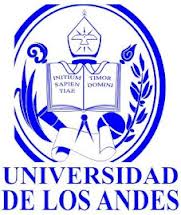 FACULTAD DE ODONTOLOGÍACONSEJO  TÉCNICO DE TRABAJO ESPECIAL DE GRADOPLANILLA DE REGISTRO DE TUTORÍASNombre del/los Estudiante(s): __________________________________________________________________Título del TEG: ____________________________________________________________________Tutor: _______________________________ Cotutor: ________________________________ Año lectivo: _____________Observaciones: ___________________________________________________________________________________________________________________________________________________________________________________________________________________________________________________________________________________________________________________________________________________________________________________________________________________________________________________________________________________________________________________________________________________UNIVERSIDAD DE LOS ANDESFACULTAD DE ODONTOLOGÍACONSEJO  TÉCNICO TRABAJO ESPECIAL DE GRADOPLANILLA DE REGISTRO DE ASESORÍASNombre del/los Estudiante(s): __________________________________________________________________Título del TEG: ____________________________________________________________________Asesor: _____________________________ Año lectivo: _____________Observaciones ______________________________________________________________________________________________________________________________________________________________________________________________________________________________________________________________________________________________________________________________________________________________________________________________________________________________________________________________________________________________________________________________________________________FECHA          Motivo de la asesoría         .        Avances  del estudiante   (cumplimiento de asignaciones)      Asignaciones Para próxima reunión      .Fecha próxima reuniónAtendido PorFirmas Tutor__Cotutor___Tutor__Cotutor___Tutor__Cotutor___Tutor__Cotutor___Tutor__Cotutor___Tutor__Cotutor___FECHA          Motivo de la asesoría         .        Avances  del estudiante   (cumplimiento de asignaciones)      Asignaciones Para próxima reunión      .Fecha próxima reuniónFirmas 